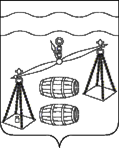 КАЛУЖСКАЯ  ОБЛАСТь                                                                 СУХИНИЧСКИЙ  РАЙОН                                                                         СЕЛЬСКАЯ  ДУМА                                                                                                             СЕЛЬСКОГО  ПОСЕЛЕНИЯ                                                                                     «СЕЛО БРЫНЬ»РЕШЕНИЕот 15.08.2022 года                            		                                             №114           В связи с протестом прокуратуры Калужской межрайонной природоохранной прокуратуры от 29.07.2022 года № 7-17/79-2022,  на основании статьи 72 Земельного кодекса Российской Федерации, руководствуясь Уставом сельского поселения «Село Брынь»  Сельская  Дума сельского поселения «Село Брынь»,                                                      РЕШИЛА:1. Решение Сельской Думы Сельского поселения «Село Брынь» от 25.05.2015 № 257 «Об утверждении положения «О муниципальном земельном контроле на территории сельского  поселения «Село Брынь», отменить.2.Настоящее Решение вступает в силу после обнародования и подлежит размещению на сайте администрации МР «Сухиничский район» в разделе «Поселения».        3. Контроль за исполнением настоящего решения возложить на администрацию СП «Село Брынь».Глава сельского поселения«Село Брынь»                                                          И.М. Грачев